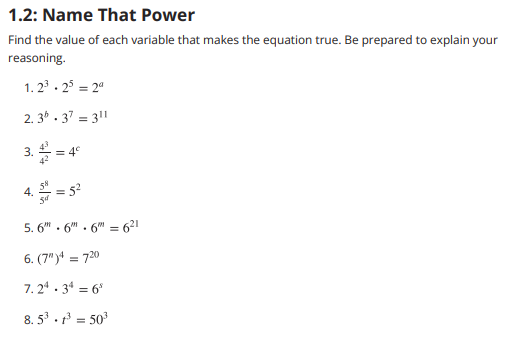 d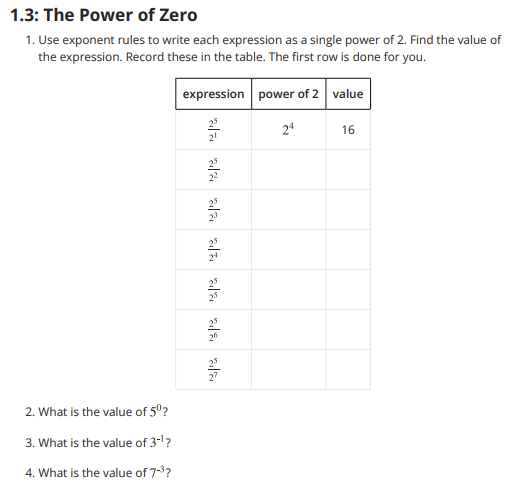 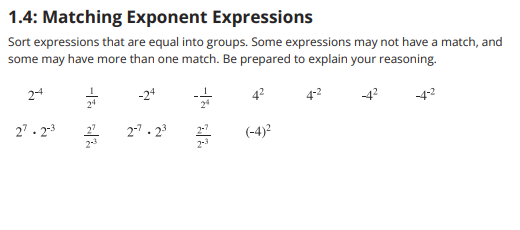 ** Get cards for this activity!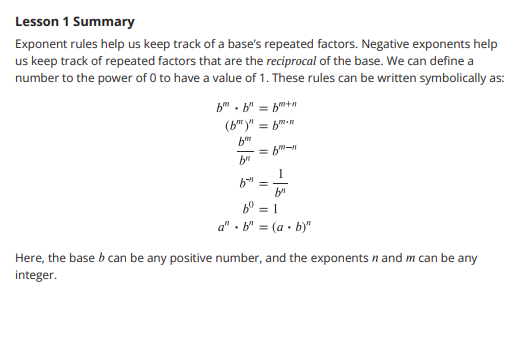 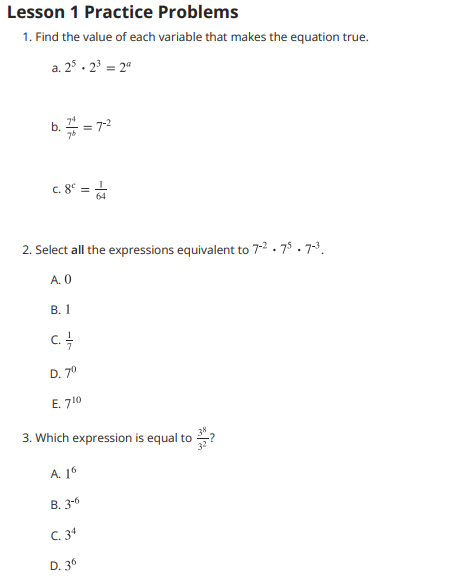 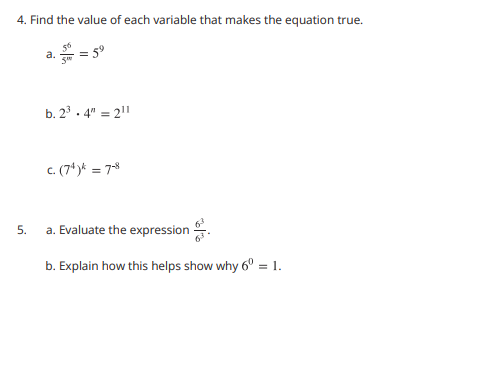 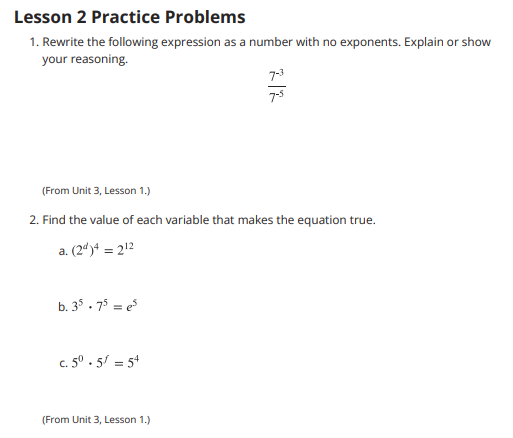 